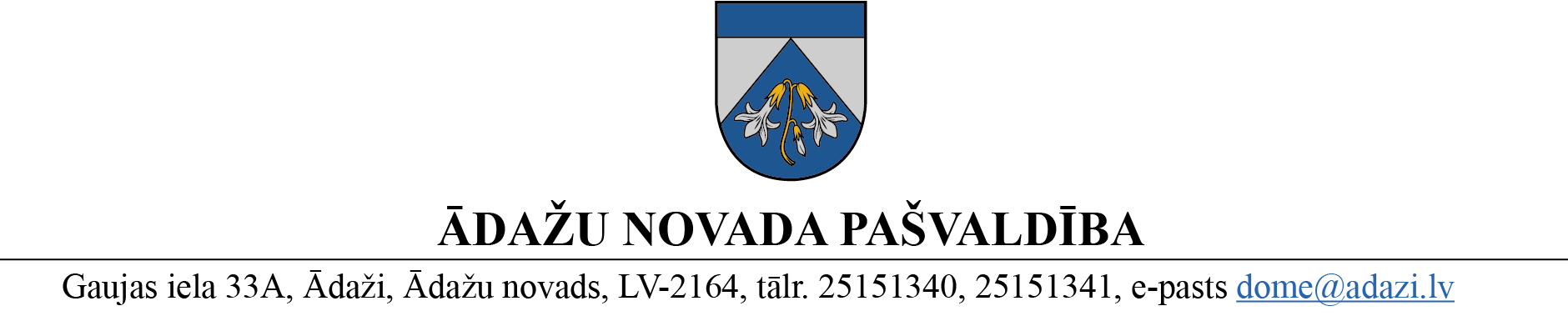 PROJEKTS uz 26.03.2024.vēlamais datums izskatīšanai: Attīstības komitejā 10.04.2024.domē: 25.04.2024.sagatavotājs: Indra Murziņaziņotājs: Indra Murziņa	LĒMUMS	Ādažos, Ādažu novadā2024.gada 25.aprīlī 						Nr.«DOKREGNUMURS»	Par Ādažu novada domes 26.01.2016. lēmuma Nr.8 “Par atļauju izstrādāt lokālplānojumu nekustamajam īpašumam Ādažu novadā, Baltezera ciemā, “Ādažu (Baltezera) Evaņģēliski luteriskā baznīca”” atcelšanuĀdažu novada dome 26.01.2016. pieņēma lēmumu Nr.8 “Par atļauju izstrādāt lokālplānojumu nekustamajam īpašumam Ādažu novadā, Baltezera ciemā, “Ādažu (Baltezera) Evaņģēliski luteriskā baznīca”” (turpmāk – Lokālplānojums) un apstiprināja darba uzdevumu (turpmāk – Darba uzdevums).Izvērtējot ar Lokālplānojuma izstrādi saistītos apstākļus, konstatēts:Lokālplānojuma izstrāde ierosināta zemes vienībai ar kadastra apzīmējumu 8044 013 0065, Baznīcas ielā 1, Baltezerā, Ādažu pag., Ādažu nov.;Lēmums par Lokālplānojuma izstrādes uzsākšanu publicēts Teritorijas attīstības plānošanas informācijas sistēmā;Lokālplānojuma izstrādes mērķis ir pamatot atsevišķu zemes vienību nodalīšanu draudzes namam, privātai apbūvei, autostāvvietai, sabiedriskai lietošanai pie ūdeņiem, kā arī nepieciešamām ielām, ielas veidojot kā atsevišķas zemes vienības;Lokālplānojuma teritorijā šobrīd ietilpst 1 nekustamais īpašums: nekustamais īpašums “Ādažu (Baltezera) Ev.lut.baznīca” (kadastra Nr. 8044 013 0065), kas sastāv no zemes vienības Baznīcas ielā 1, Baltezerā, Ādažu pag., Ādažu nov., ar kadastra apzīmējumu 8044 013 0065, un īpašuma tiesības uz to ir nostiprinātas Ādažu pagasta zemesgrāmatas nodalījumā Nr. 488;Darba uzdevumā noteikts Lokālplānojumu izstrādāt saskaņā ar Ādažu novada teritorijas plānojumu 2006.-2012.gadam (ar 2009.gada grozījumiem), pamatojot nepieciešamos grozījumus;Atbilstoši Darba uzdevuma 7.9.punktam, ja viena gada laikā no šī uzdevuma apstiprināšanas datuma Ādažu novada būvvaldē nebūs iesniegts pārskats par sākumposma rezultātiem, Ādažu novada dome izskatīs jautājumu par lokālplānojuma izstrādāšanas pārtraukšanu (pārskats par sākumposma rezultātiem nav iesniegts);Darba uzdevuma derīguma termiņš noteikts 2 gadi (tātad līdz 26.01.2018.);Ādažu novada teritorijas plānojums 2006.-2012.gadam (ar 2009.gada grozījumiem) ir zaudējis spēku, pamatojoties uz Ādažu novada domes 27.03.2018. izdotajiem saistošajiem noteikumiem Nr. 8/2018 “Ādažu pagasta padomes 2006.gada 21.marta saistošo noteikumu Nr.5 “Par Ādažu pagasta teritorijas plānojuma grafisko daļu un teritorijas izmantošanas un apbūves noteikumiem”, Ādažu novada domes 2006.gada 27.jūnija saistošo noteikumu Nr.13 “Par redakcionāliem labojumiem Ādažu pagasta teritorijas plānojuma paskaidrojuma rakstā un apbūves noteikumos” un Ādažu novada domes 2009.gada 25.augusta saistošo noteikumu Nr.22 “Ādažu novada (pagasta) teritorijas plānojuma 2006.-2012. (2009.gada grozījumi) grafiskā daļa un teritorijas izmantošanas un apbūves noteikumi” atcelšana”;Lokālplānojuma izstrāde nav uzsākta;Lokālplānojuma teritorijā esošā nekustamā īpašuma īpašniekiem Ādažu novada pašvaldība 04.10.2023. nosūtīja vēstuli ar lūgumu sniegt viedokli par Lokālplānojuma izstrādes turpināšanu vai apturēšanu, atbilde netika saņemta;Pašvaldību likuma 4.panta pirmās daļas 15.punkts noteic, ka pašvaldībai ir autonomā funkcija saskaņā ar pašvaldības teritorijas plānojumu noteikt zemes izmantošanu un apbūvi;Teritorijas attīstības plānošanas likuma 12.panta trešā daļa noteic, ka vietējā pašvaldība koordinē un uzrauga vietējās pašvaldības attīstības stratēģijas, attīstības programmas, teritorijas plānojuma, lokālplānojumu, detālplānojumu un tematisko plānojumu īstenošanu;Administratīvā procesa likuma 70.panta trešā daļa noteic, ka administratīvais akts ir spēkā tik ilgi, līdz to atceļ, izpilda vai vairs nevar izpildīt sakarā ar faktisko vai tiesisko apstākļu maiņu;Administratīvā procesa likuma 83.pants noteic, ka iestāde pēc savas iniciatīvas vai personas iesnieguma var uzsākt administratīvo procesu no jauna un lemt par administratīvā akta atcelšanu saskaņā ar Administratīvā procesa likuma 85. – 88.panta noteikumiem; Administratīvo aktu atceļ ar jaunu administratīvo aktu; Administratīvo procesu no jauna var uzsākt iestāde, kurai lieta ir piekritīga, neatkarīgi no tā, kura iestāde izdevusi attiecīgo administratīvo aktu sākotnējā administratīvajā procesā;Administratīvā procesa likuma 85.panta otrās daļas 1.punkts noteic, ka adresātam labvēlīgu tiesisku administratīvo aktu var atcelt tad, ja tiesību norma paredz administratīvā akta atcelšanu vai administratīvais akts ietver tā atcelšanas atrunu un 85.panta otrās daļas 2.punkts noteic, ka adresātam labvēlīgu tiesisku administratīvo aktu var atcelt tad, ja administratīvais akts izdots ar kādu citu nosacījumu un šis nosacījums nav vispār izpildīts, nav pienācīgi izpildīts vai nav laikus izpildīts;Ministru kabineta 14.10.2014. noteikumu Nr.628 „Noteikumi par pašvaldību teritorijas attīstības plānošanas dokumentiem” 3.punkts noteic, ka visus pašvaldības lēmumus, kas saistīti ar plānošanas dokumentu izstrādi un apstiprināšanu, pašvaldība piecu darbdienu laikā pēc to spēkā stāšanās ievieto Teritorijas attīstības plānošanas informācijas sistēmā, pašvaldības tīmekļa vietnē, kā arī nodrošina informācijas pieejamību citos sabiedrībai pieejamos veidos,pamatojoties uz Pašvaldību likuma 4.panta pirmās daļas 15.punktu, Teritorijas attīstības plānošanas likuma 12.panta trešo daļu, Administratīvā procesa likuma 70.panta trešo daļu, 83.pantu un 85.panta otrās daļas 1. un 2.punktu, Ministru kabineta 14.10.2014. noteikumu Nr. 628 “Noteikumi par pašvaldību teritorijas attīstības plānošanas dokumentiem” 3.punktu, kā arī ņemot vērā, ka jautājums tika izskatīts un atbalstīts Attīstības komitejā 10.04.2024., Ādažu novada pašvaldības domeNOLEMJ:Atcelt Ādažu novada domes 26.01.2016. lēmumu Nr.8 “Par atļauju izstrādāt lokālplānojumu nekustamajam īpašumam Ādažu novadā, Baltezera ciemā, “Ādažu (Baltezera) Evaņģēliski luteriskā baznīca””.Uzdot pašvaldības Centrālās pārvaldes Teritorijas plānošanas nodaļai lēmumu ievietot Teritorijas attīstības plānošanas informācijas sistēmā (TAPIS) un paziņojumu par lēmuma atcelšanu publicēt pašvaldības informatīvajā izdevumā “Ādažu Vēstis” un pašvaldības tīmekļa vietnē www.adazunovads.lv.Par lēmuma izpildi atbild pašvaldības Centrālās pārvaldes Teritorijas plānošanas nodaļa.Par lēmuma izpildes kontroli atbild pašvaldības izpilddirektora vietniece.Lēmumu var pārsūdzēt Administratīvajā rajona tiesā, Baldones ielā 1A, Rīgā, viena mēneša laikā no tā spēkā stāšanās dienas.Pašvaldības domes priekšsēdētāja						K. Miķelsone ŠIS DOKUMENTS IR ELEKTRONISKI PARAKSTĪTS AR DROŠU ELEKTRONISKO PARAKSTU UN SATUR LAIKA ZĪMOGU__________________________Izsniegt norakstus:@TPN@IDRVĪpašnieki:@ Latvijas Evaņģēliski luteriskās baznīcas Ādažu draudze, info@baltezerabaznica.lv, Vārds Uzvārds: adreseI.Murziņa, 20203786